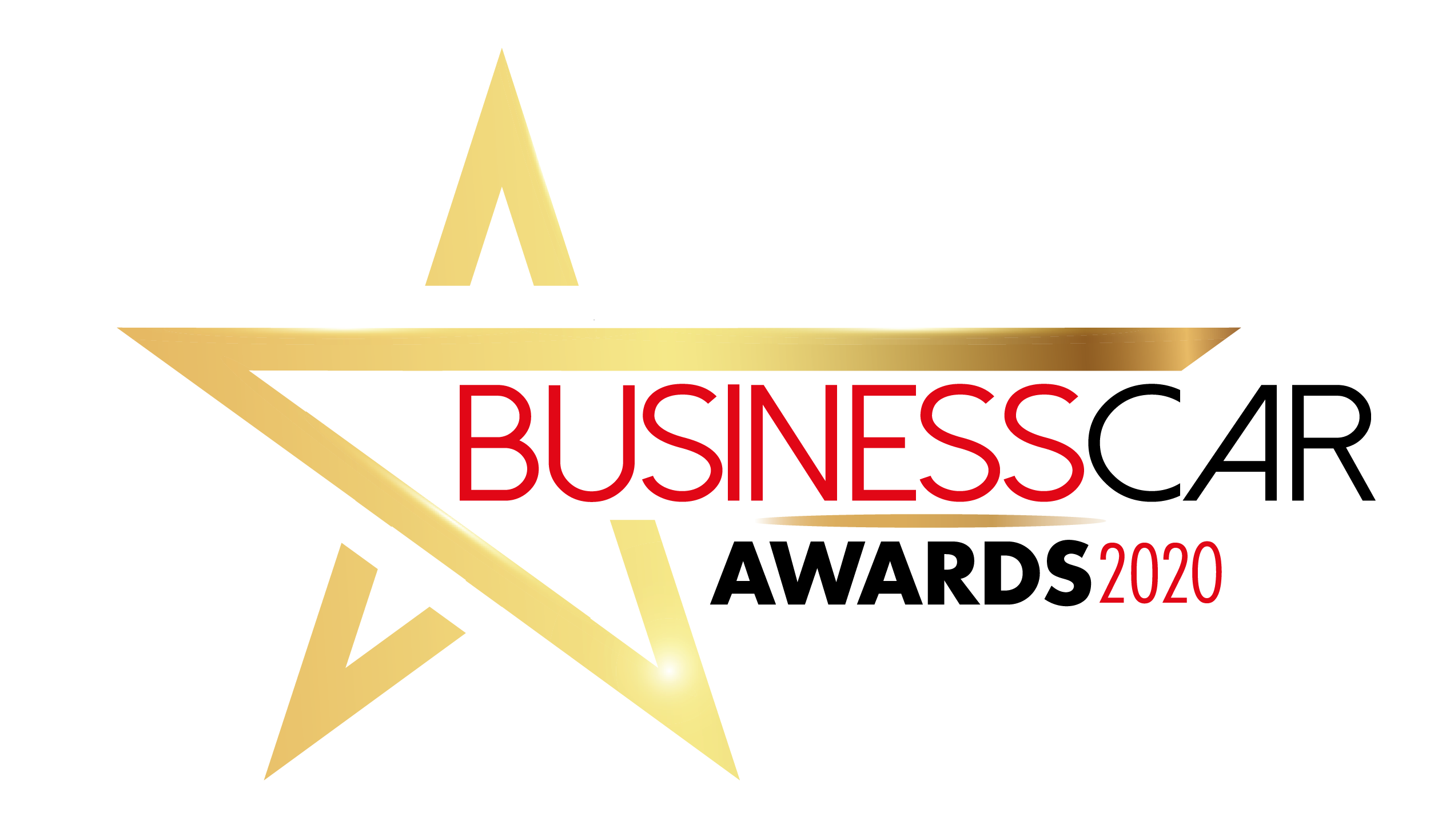 Customer service awardName: Email: Company name: Job title: Telephone: Company entering award: Award accepter and job title: What is your customer retention rate, and how many new customers have you won during the last 12 months?Outline the approach your company has to customer service, and the main differentiators that make your company stand out.In summary, why do you think you should win this award?